Witam serdecznie. Niestety nie możemy się spotkać osobiście i nasze zajęciaznowu realizowane są zdalnie. Z mojej strony postaram się przekazaćwszystkie niezbędne informacje potrzebne do realizacji tegorocznychprzedmiotów.Przesyłam materiały dotyczące liniowych wyrobów włókienniczych oraz niciodzieżowych- bardzo proszę zapoznać się z podaną tematyką. Na podstawieprzesłanych wiadomości proszę przygotować próbki różnego rodzaju nici,opisać, zrobić zdjęcia i przesłać pracę na e-mail (praca będzie oceniana).W razie pytań wysyłam mój numer telefonu- 606639523 (termin oddanianajpóźniej do 06.11.2020 r.)Przesyłam załącznikiPozdrawiam. Beata Gola02.11.2020 r.\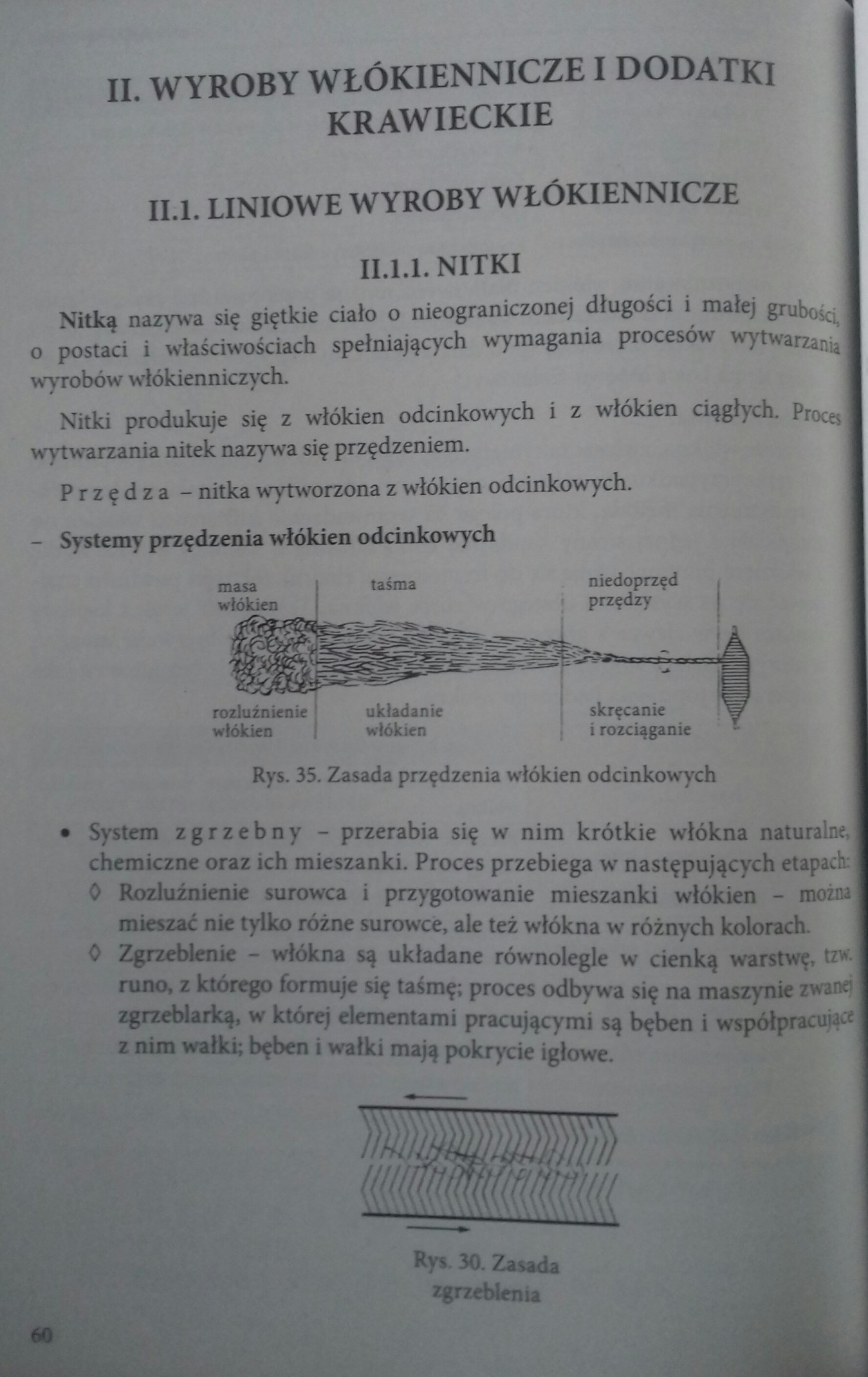 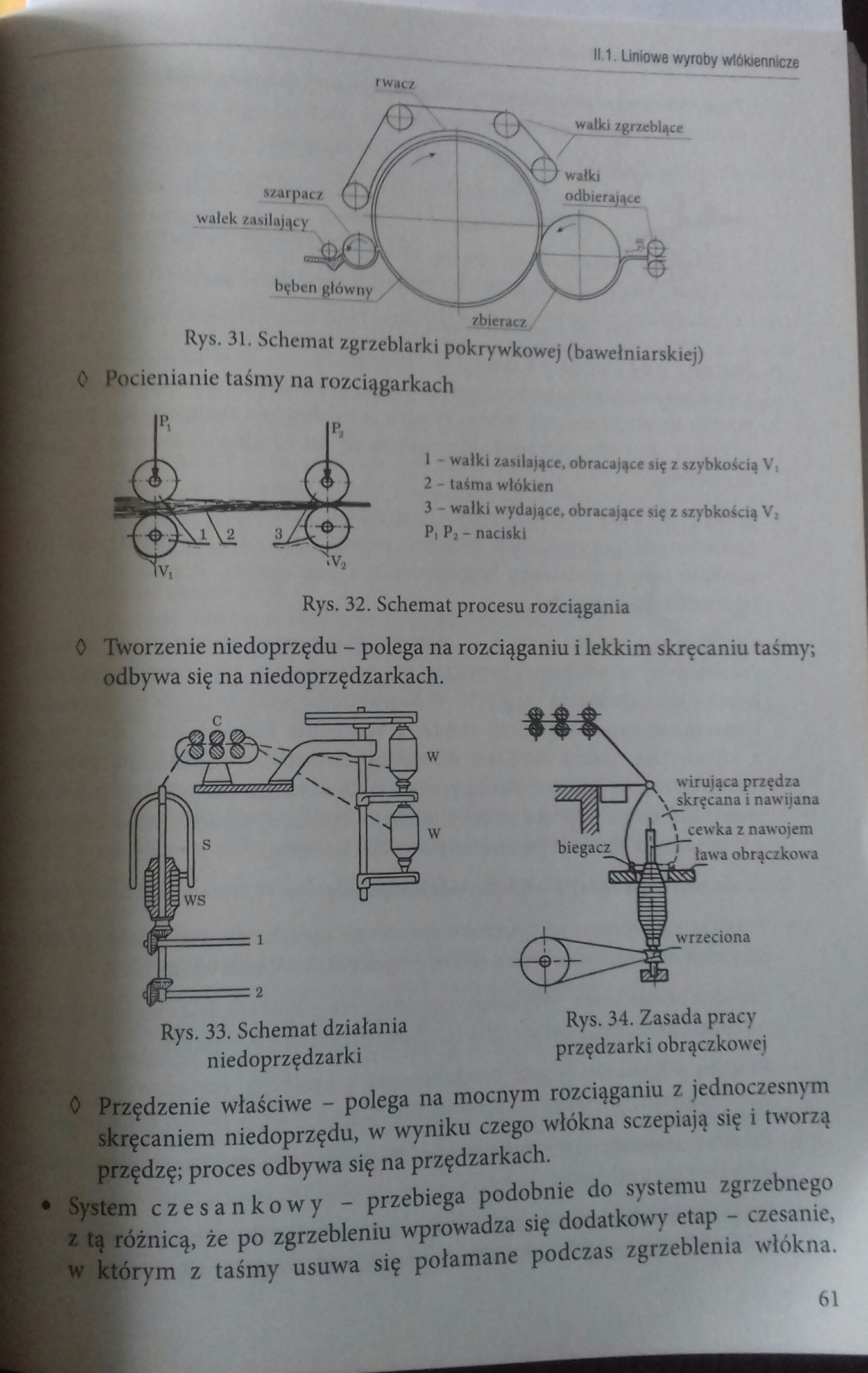 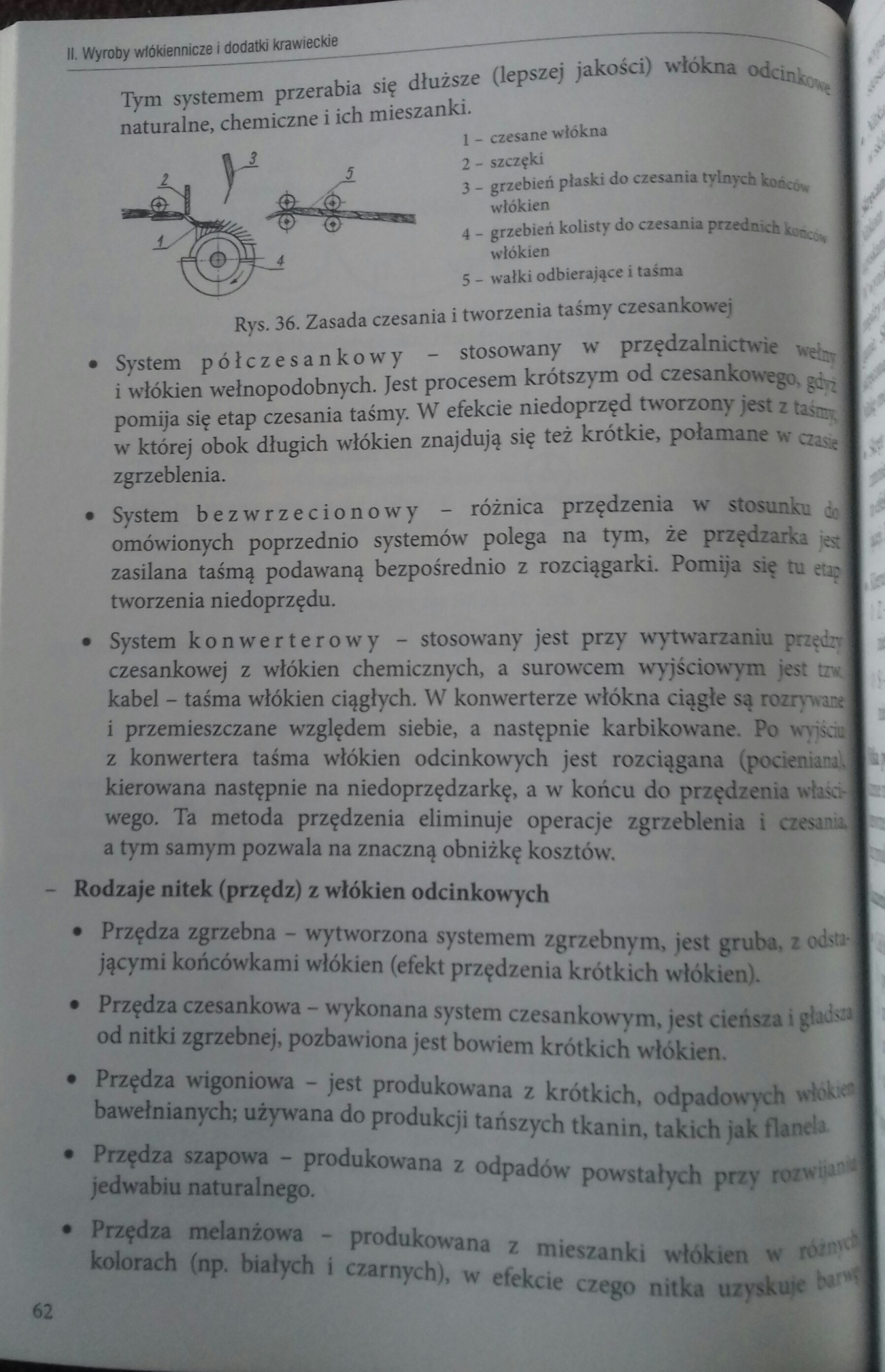 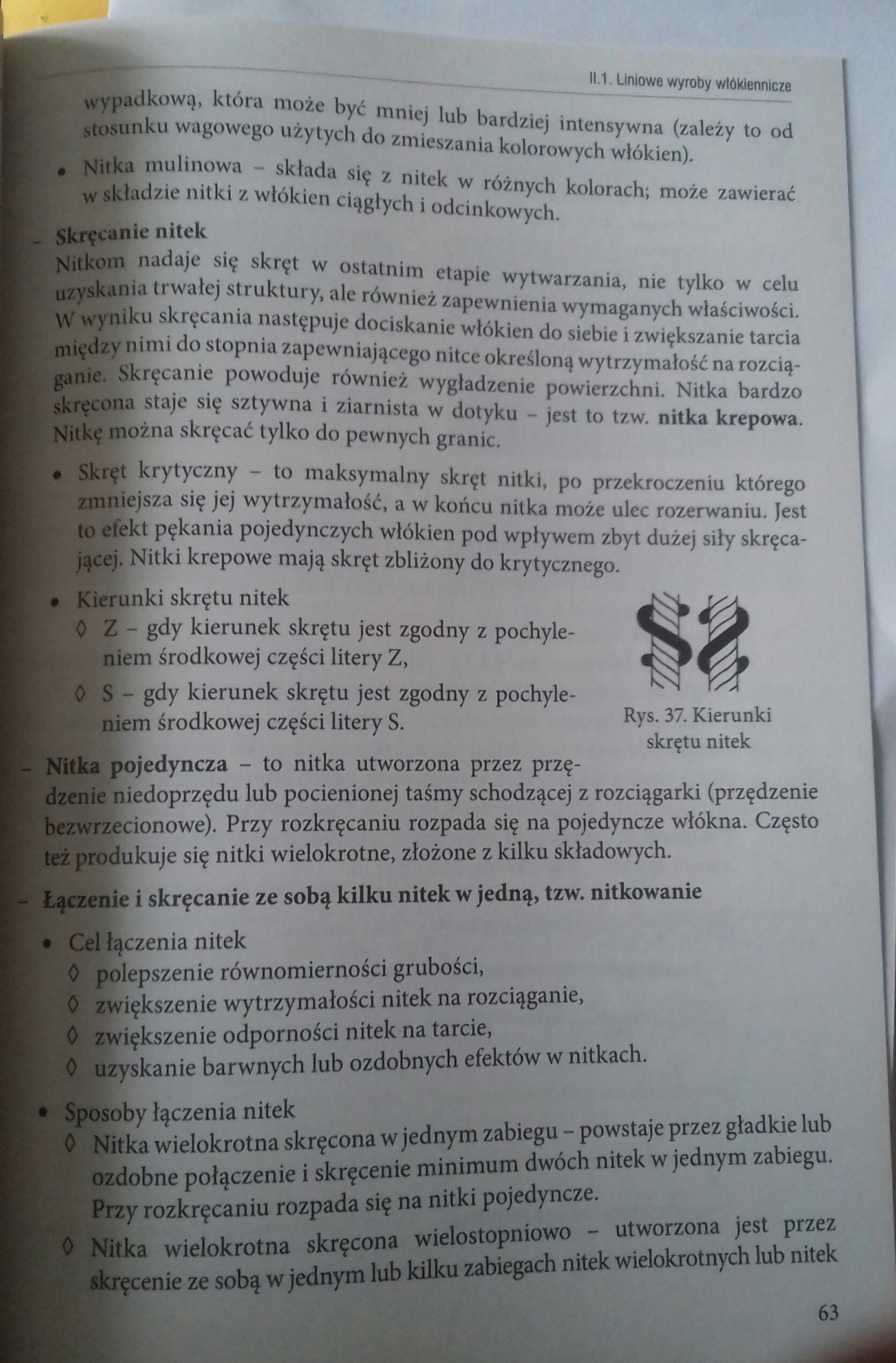 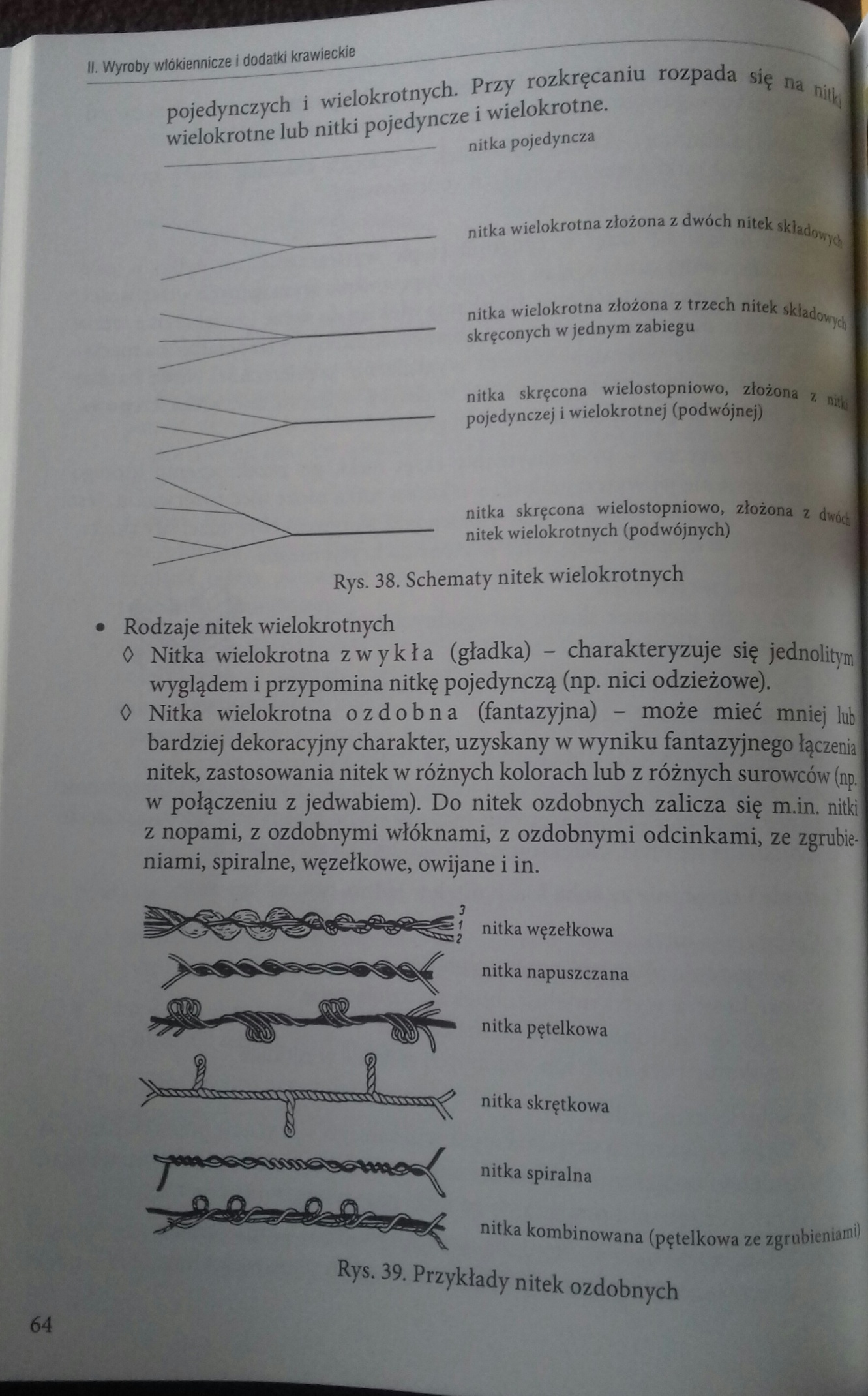 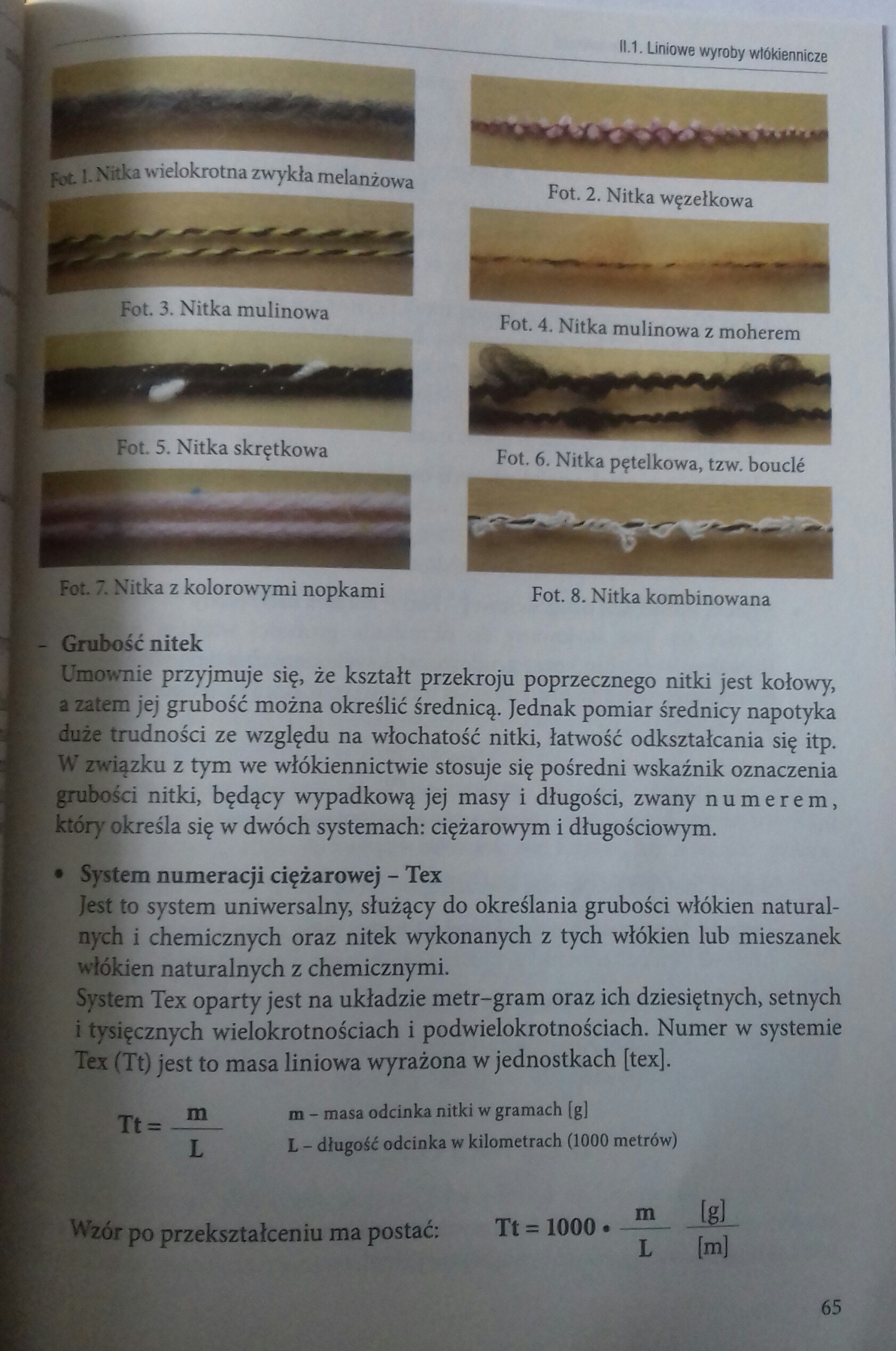 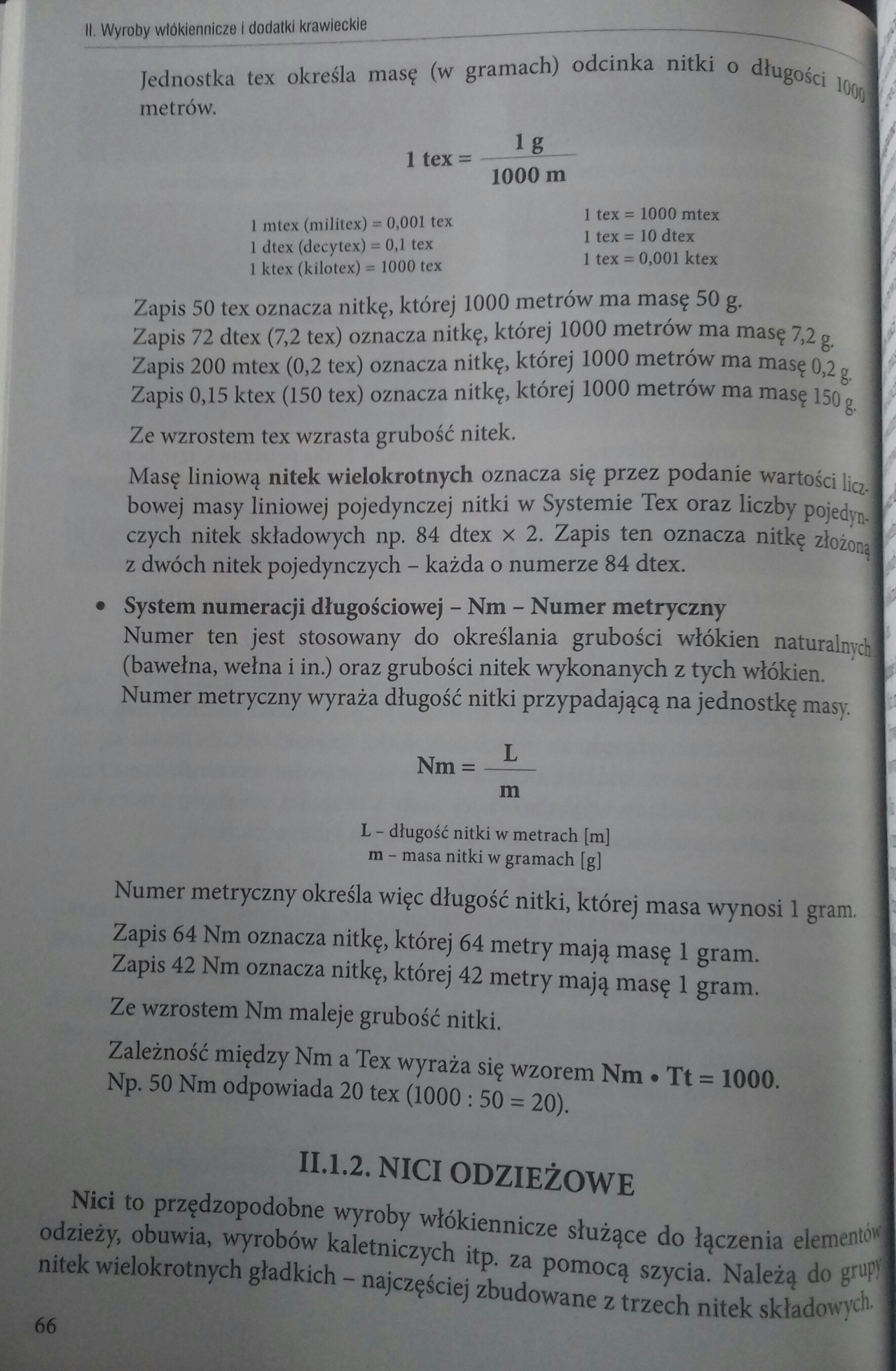 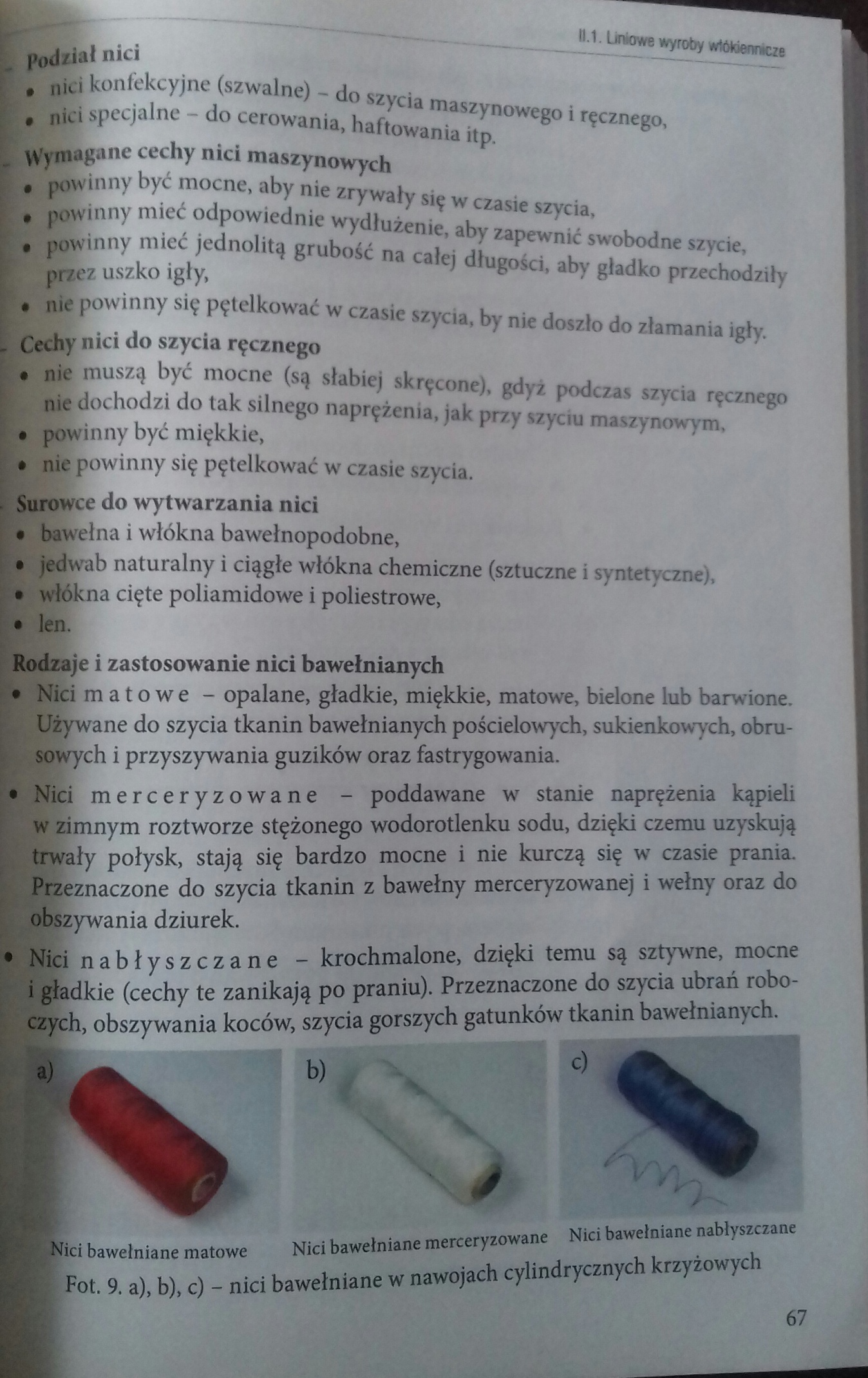 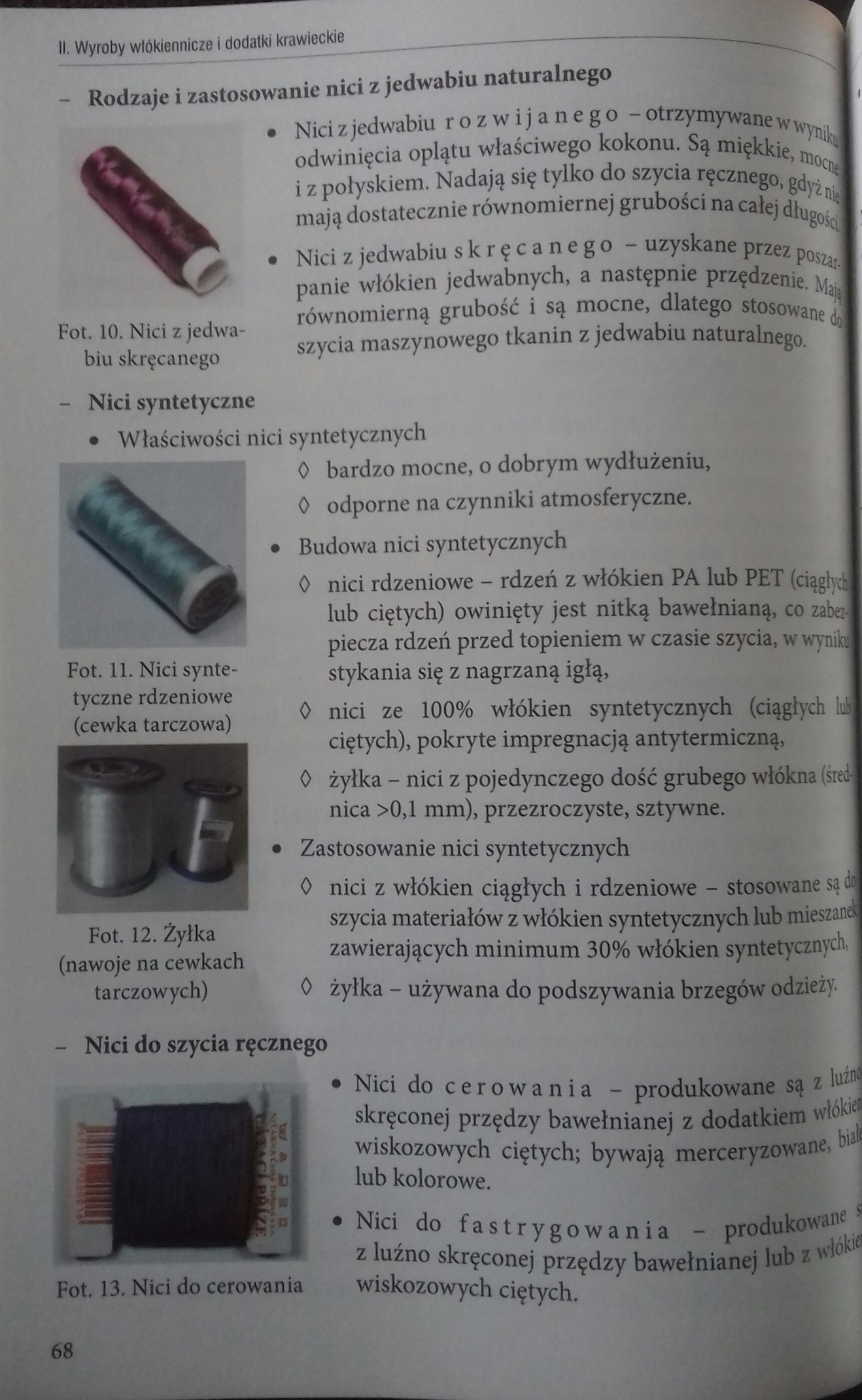 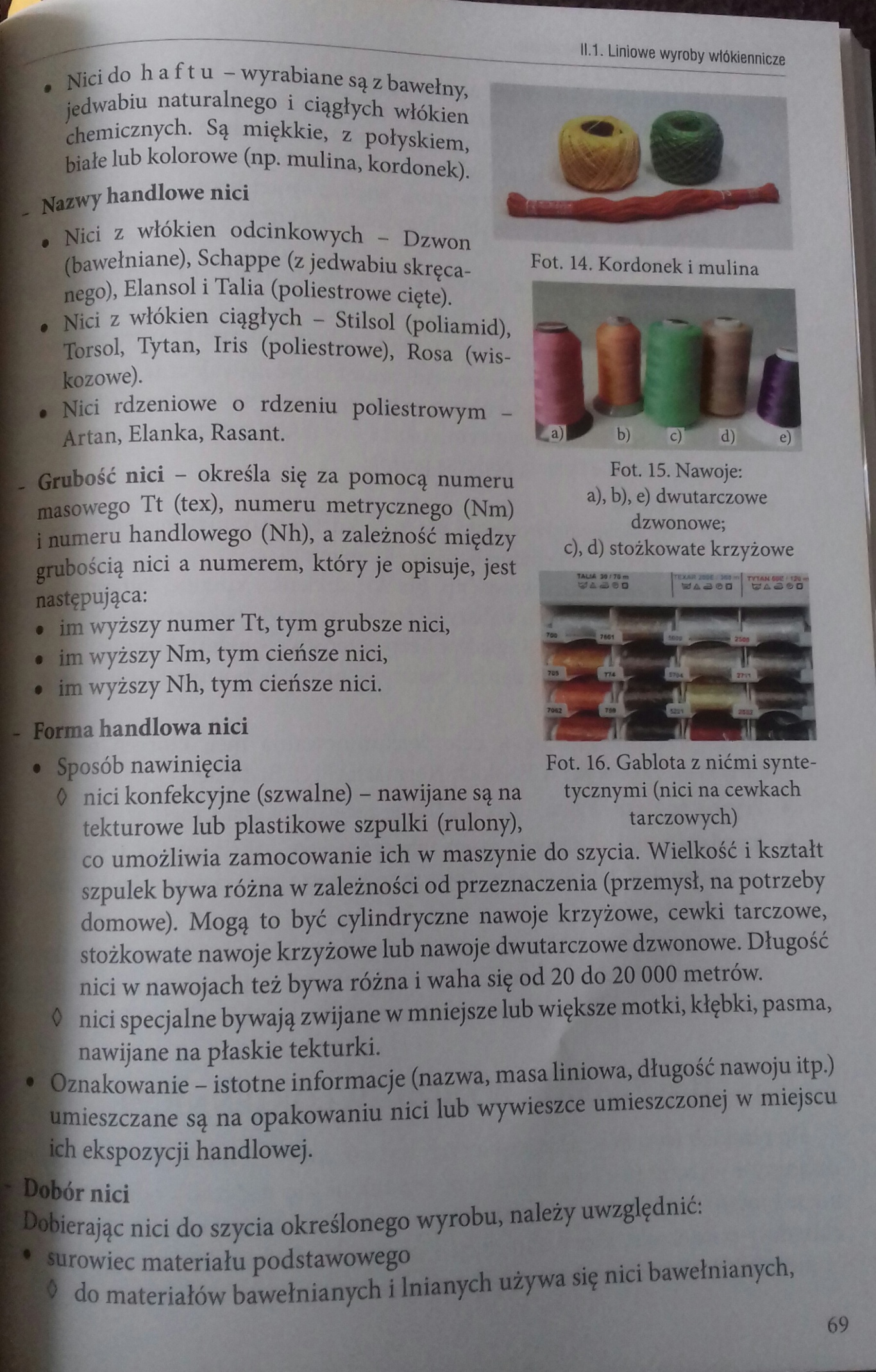 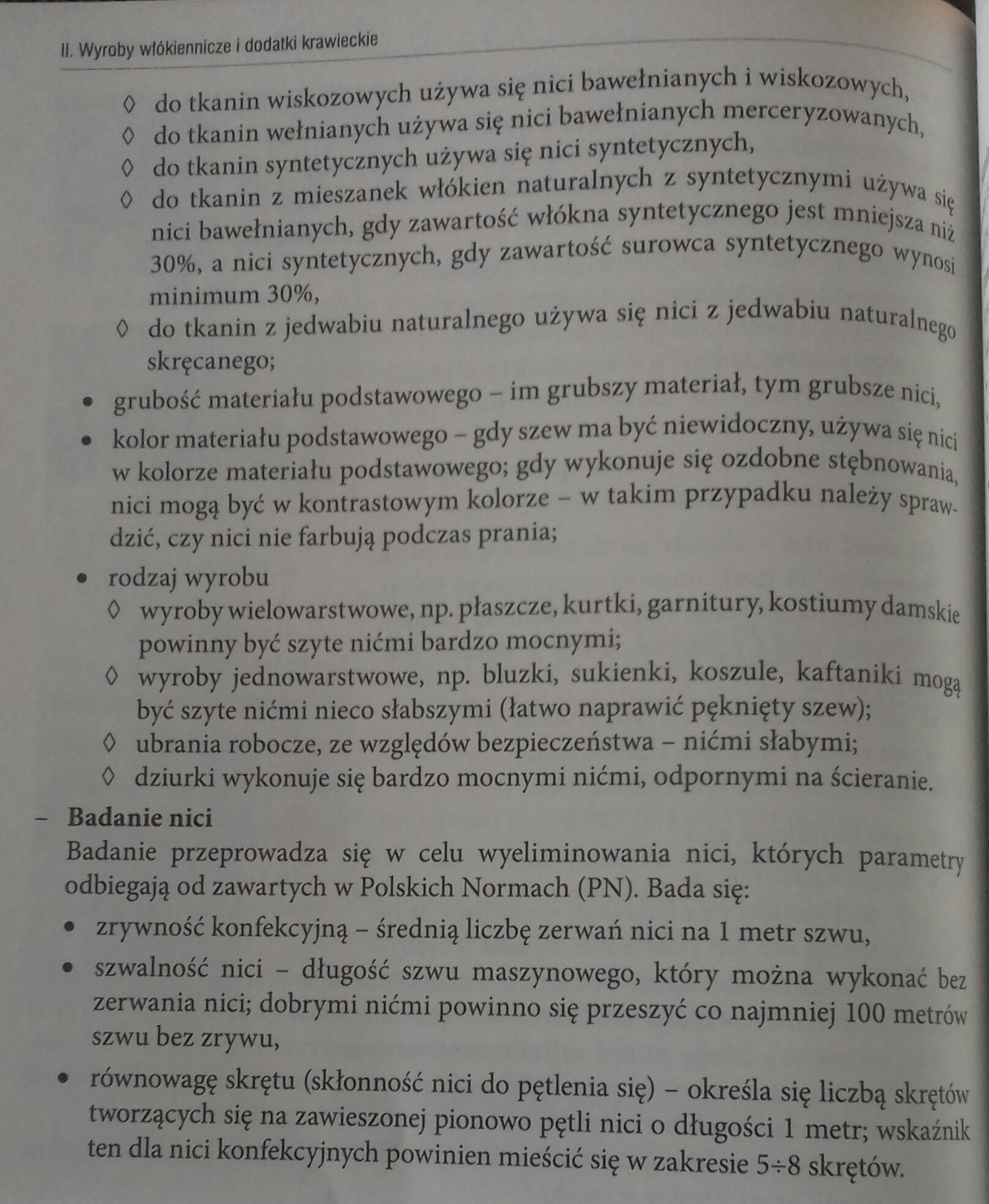 